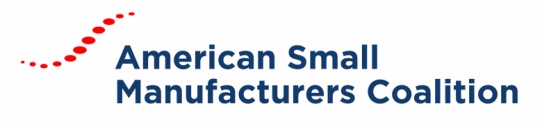 April 16, 2019 | Conference CallBOARD MEMBERS 
Ben Rand, Mike Coast, Dave Boulay, Karen Fite, Keith Phillips, Chuck Spangler, Buckley Brinkman, Tiffany Stovall
ATTENDEES
Carrie Hines, Kelly Buchanan
Chairman Boulay called the meeting to order at 1:00 PM (ET).

APPROVAL OF MEETING MINUTESBuckley Brinkman made a motion to approve the February 2019 minutes. Karen Fite seconded the motion. Motion passed unanimously. REVIEW OF FY19 FINANCIALSHines presented the current FY19 financials and updated the board on the year end projections, which remain on target. An update on Centers’ membership dues and standings was also presented to the board. Ideas to bring the few remaining non-dues paying Centers on board were discussed. Chairman Boulay drew the Board’s attention to the Balance Sheet, specifically the reserves and future allocations. Boulay encouraged Hines and the board to begin thinking about how to reinvest those funds. ADVOCACY AND HILL DAY UPDATE Hines updated the board on the current federal budget process and how that is affecting the FY20 budget. Hines asked the board to review the Center Advocacy matrix. She has asked the board to look at ways to revise this document so that it’s more straightforward on Center performance. ADJOURNMENT
Hines asked for feedback on changing the board meetings from monthly to quarterly (and on an as-needed basis). After discussion, it was determined the majority of members prefer have meetings scheduled every other month. The May meeting will be cancelled and ASMC will begin the new bi-monthly schedule in June. Mike Coast made the motion to adjourn the meeting. Ben Rand seconded the motion. The motion was passed, and the meeting adjourned.Board Meeting MinutES